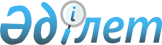 О внесении дополнений в распоряжение Президента Республики Казахстан от 8 ноября 1999 года № 90 "Об утверждении Инструкции о порядке представления к награждению государственными наградами Республики Казахстан и их вручения, Образцов документов к государственным наградам Республики Казахстан и Описания знаков государственных наград Республики Казахстан"Распоряжение Президента Республики Казахстан от 20 октября 2023 года № 85
      Внести в распоряжение Президента Республики Казахстан от 8 ноября 1999 года № 90 "Об утверждении Инструкции о порядке представления к награждению государственными наградами Республики Казахстан и их вручения, Образцов документов к государственным наградам Республики Казахстан и Описания знаков государственных наград Республики Казахстан" следующие дополнения:
      1) в Инструкции о порядке представления к награждению государственными наградами Республики Казахстан и их вручения, утвержденной вышеуказанным распоряжением: 
      пункт 3 дополнить частью четвертой следующего содержания:
      "Почетное звание "Қазақстанның халық жазушысы" присваивается лицам, внесшим особый вклад в развитие литературы Республики Казахстан, удостоенным ранее почетного звания "Қазақстанның еңбек ciңipгeн қайраткері" ("Заслуженный деятель Казахстана"), и (или) лауреатам государственных премий Республики Казахстан в области литературы.";
      2) в приложении 3 к вышеуказанному распоряжению:
      после описания нагрудного знака к почетному званию "Қазақстанның халық әртici" дополнить следующим описанием нагрудного знака к почетному званию "Қазақстанның халық жазушысы":  
      "Нагрудный знак к почетному званию "Қазақстанның халық жазушысы" изготавливается из латуни в форме правильного круга диаметром 30 мм.
      На лицевой стороне нагрудного знака выполнено изображение книги и пера. В верхней части по кругу нагрудного знака расположена надпись "Қазақстанның халық жазушысы".   
      На оборотной стороне в нижней части имеется площадка для нанесения номера с помощью лазерной гравировки. 
      С помощью ушка и кольца нагрудный знак соединен с планкой, обтянутой муаровой лентой голубого цвета шириной 20 мм. 
      Нагрудный знак при помощи булавки с визорным замком крепится к одежде.
      Все изображения и надписи на нагрудном знаке выпуклые. Края медали окаймлены бортиками.".
					© 2012. РГП на ПХВ «Институт законодательства и правовой информации Республики Казахстан» Министерства юстиции Республики Казахстан
				
      Президент    Республики Казахстан

К. ТОКАЕВ  
